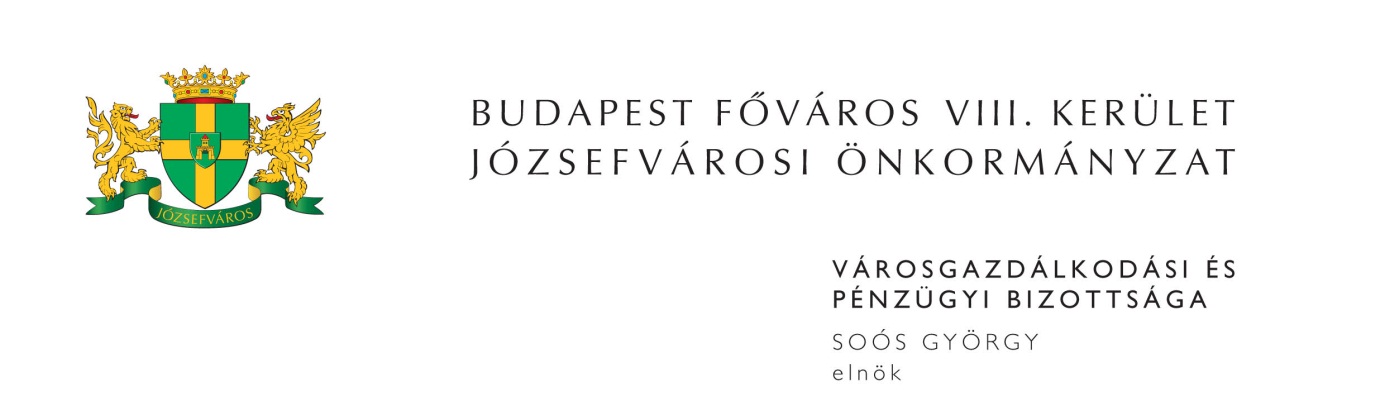 M E G H Í V ÓBudapest Józsefvárosi Önkormányzat Városgazdálkodási és Pénzügyi Bizottsága2014. évi 2. rendkívüli ülését2014. március 28-án (péntek) 800 órárahívom össze.A Városgazdálkodási és Pénzügyi Bizottság ülését a Józsefvárosi Polgármesteri HivatalIII. 300-as termében (Budapest, VIII. Baross u. 63-67.) tartja.Napirend:1. Beszerzések(írásbeli előterjesztés)MNPIII. G2/1 programon belül Álláskeresési technikák tréning tárgyú, közbeszerzési értékhatárt el nem érő beszerzési eljárás eredményének megállapítása (PÓTKÉZBESÍTÉS)Előterjesztő: Dr. Mészár Erika – aljegyzőJavaslat az „Iroda- és konyhabútorok beszerzése” tárgyú, közbeszerzési értékhatárt el nem érő beszerzési eljárás eredményének megállapítására (PÓTKÉZBESÍTÉS)Előterjesztő: Pénzes Attila – a Vagyongazdálkodási és Üzemeltetési Ügyosztály vezetője2. Közbeszerzések(írásbeli előterjesztés)Javaslat Budapest, Józsefváros Magdolna negyed program III. önkormányzati bérházfelújítás kivitelezése Keretmegállapodásos eljárás második szakasz„Vállalkozási szerződés keretében Budapest, Józsefváros Magdolna negyed program III. önkormányzati bérházfelújítás kivitelezése 5. rész”„Vállalkozási szerződés keretében Budapest, Józsefváros Magdolna negyed program III. önkormányzati bérházfelújítás kivitelezése 8. rész”eredményének megállapítására (PÓTKÉZBESÍTÉS)Előterjesztő: Dr. Mészár Erika - aljegyző3. Vagyongazdálkodási és Üzemeltetési Ügyosztály Előterjesztő: Pénzes Attila – ügyosztályvezető(írásbeli előterjesztés)Közterület-használati kérelmek elbírálása (PÓTKÉZBESÍTÉS)A Nemzeti Közszolgálati Egyetem közterület-használati kérelmének elbírálása (PÓTKÉZBESÍTÉS)Új Teleki téri piac bérlői kérelmeinek elbírálása (PÓTKÉZBESÍTÉS)Tulajdonosi hozzájárulás a Budapest VIII. ker. Fiumei út - Dobozi u. - Népszínház u. által határolt tér villamos energia ellátása közterületi munkáihoz (PÓTKÉZBESÍTÉS)Tulajdonosi hozzájárulás a Budapest VIII. ker. volt MÁV lakótelep (Salgótarjáni u. - Hungária krt. által határolt terület) víz-, és szennyvízcsatornázás közterületi munkáihoz (PÓTKÉZBESÍTÉS)4. Kisfalu Kft.Előterjesztő: Kovács Ottó – ügyvezető igazgató(írásbeli előterjesztés)Javaslat a „DH/2014 típusú” bérlakás pályázat kiírására (PÓTKÉZBESÍTÉS)Megjelenésére feltétlenül számítok. Amennyiben az ülésen nem tud részt venni, kérem, azt jelezni szíveskedjen Deákné Lőrincz Mártánál (Szervezési és Képviselői Iroda) 2014. március 28-án 8,00 óráig a 459-21-51-es telefonszámon.Budapest, 2014. március 25. 	Soós György s.k.	elnök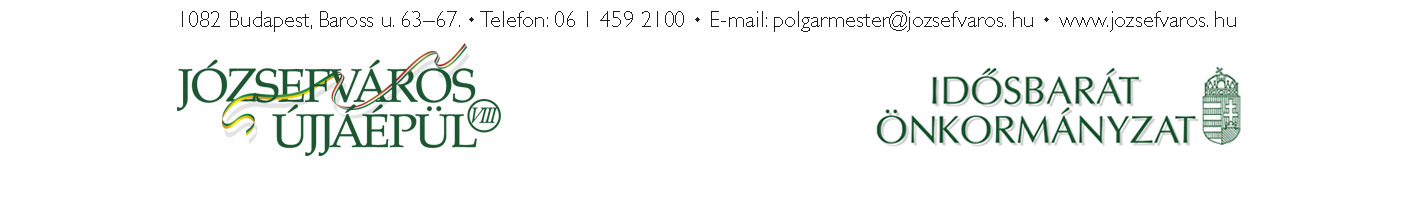 2